國立臺北商業大學財務金融系金融科技學分學程設置計畫書 中華民國105年10月6日105學年度第1學期第1次系課程委員會議通過 中華民國105年11月23日105學年度第1學期第3次系務會議通過中華民國106年3月8日105學年度第2學期第1次系務會議修訂通過學分學程名稱金融科技學分學程設置宗旨（一）本學程係由國立臺北商業大學(以下簡稱本校)財務金融系與本校資訊管理系、本校資訊與決策科學研究所共同開設。（二）本學程結合本校財務金融系與本校資訊管理系、本校資訊與決策科學研究所優質之師資基礎，經由跨院的整合平台，規劃結合財務金融及資訊領域知識，藉由理論與實務搭配，培養學生金融科技的基礎訓練，培植金融科技人才。設置學分學程或學位學程：學分學程。參與教學研究單位：本校財務金融系、本校資訊管理系、本校資訊與決策科學研究所。授課師資：由本校財務金融系、本校資訊管理系、資訊與決策科學研究所優質之師資授課。 學程必修科目學分、選修學分及應修學分總數必修課程：至少7學分。選修課程：本校財金系開設課程至少5學分，本校外系開設課程至少9學分。應修學分總數：21學分。(二) 金融科技學分學程證明書：修滿學程規定之科目與學分時，得向財務金融系申領核發學程證明書。六、所需資源安排：運用本校現有資源，並由資網中心配合教務系統之修改與開發。七、行政管理：本學程由本校財務金融系主辦，教務處協助辦理相關事宜，學程證明書由本校財務金融系核發。八、申請注意事項：(一) 凡本校專科部、學院部及研究所的學生，均得向本校財務金融系提出申請修習本學程 (修習流程須知詳見附件 1) 。(二) 抵免學分辦法：學生申請抵免學分依本校學生抵免科目學分辦法辦理。(三) 學程證明書核發：學生修畢本學程學分者，得向財務金融系申領核發本學程證明書(核發申請表詳見附件2)。(四) 修讀本學程之學生若中途因故無法繼續修習，須填寫「終止修習金融科技學程申請書」，經原系所主任簽章後，送至本學程辦公室辦理，終止其修習資格(詳附件3)。(五) 修畢原系所應修科目及學分數且成績合格，符合原系所畢業資格但尚未修畢本學程課程學分者，若欲以原系所資格畢業，須填寫「放棄修習金融科技學程申請書」，申請放棄修習本學程，經核可後，方可畢業(詳附件 3)。(六) 若有未盡事宜，悉依本校相關規定辦理。 ● 必修課程：至少 7 學分 ● 選修課程：至少 14 學分(其中本校財金系開設課程至少	5 學分，本校外系開設課程至少9學分) 備註：課程抵免須符合「國立臺北商業大學學程設置辦法」第五條： 學分學程課程規劃至少為二十學分。學生修習學程科目學分，其中至少應有九學分不屬於學生主系、加修學系及輔系之必修科目，但各學程得為更嚴格之規定。依國立臺北商業大學學生選課辦法第四條規定「研究生得修大 學部所開課程，其成績不計入當學期及畢業總平均，亦不列入畢業學分數。」依國立臺北商業大學學生選課辦法第五條規定「大學部學生應 於系主任同意下始可跨部、跨制修習，視為等同	年級全學期以不超過當學期修習學分數二分之一為原則。」附件1：國立臺北商業大學財務金融系金融科技學分學程修習流程須知修習資格：凡本校專科部、學院部及研究所的學生，均得向本校財務金融系提出申請修習本學程。修習流程： (一)填具「金融科技學分學程修習申請表」，並檢附資格證明文件經原就讀系所科主任初核同意後，送財務金融系複核同意再進行登錄作業。 (二) 抵免學分辦法：學生申請抵免學分依本校學生抵免科目學分辦法辦理，經由財務金融進行審核通過後，學期所修習各科目學分方得抵免。(三) 學程證明書核發：修滿學程規定之科目與學分時，得向財務金融系申領核發學程證明書。三、抵免學分須知：課程抵免須符合本校學程設置辦法「學生修習學程科目學分，其中至少應有九學分不屬於學生主系、加修學系及輔系之必修科目」之規定。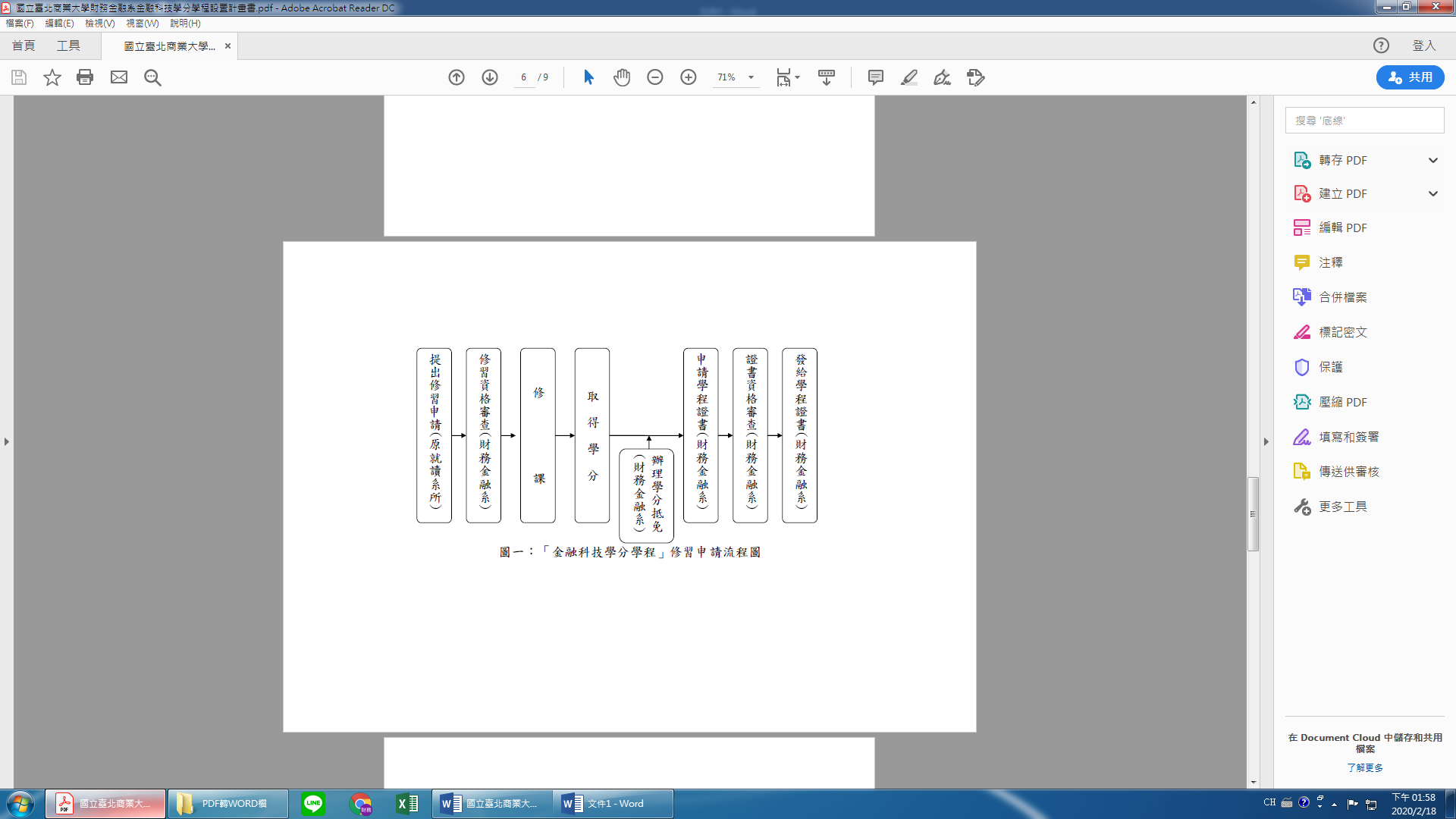 附件2 學程修習申請表國立臺北商業大學財務金融系金融科技學分學程修習申請表申請人基本資料                填表日期：    年    月    日 申請人簽名：                    資格審查結果	 □ 同意修習	 □ 不同意修習		 (原因：____________________________________)財務金融系承辦人____________   財務金融系主任_____________附件3 學程學分證明書核發申請表國立臺北商業大學財務金融系金融科技學分學程證明書核發申請表申請人基本資料                 填表日期：    年    月    日申請人簽名：________________備註：學生需附例年成績單、學生證正反影印本以供查核。資格審查結果    □ 符合資格，准予核發證書。    □ 不符合資格(原因：____________________________)財務金融系承辦人____________   財務金融系主任_____________附件4 學程學分證明書核發終止/放棄申請表國立臺北商業大學財務金融系金融科技學分學程修課終止/放棄申請表申請人基本資料                 填表日期：    年    月    日申請人簽名：______________    系所主任簽章：_______________備註：學生需附例年成績單、學生證正反影印本以供查核。資格審查結果    □ 符合資格，准予終止/放棄。    □ 不符合資格(原因：____________________________)財務金融系承辦人____________   財務金融系主任_____________科目名稱開課系別學制學分數備註財金軟體應用本校財金系大學部2金融科技概論本校財金系大學部2程式設計一程式設計與應用本校資管系本校資研所大學部研究所32選1科目名稱開課系別學制學分數學分數大數據金融本校財金系大學部33銀行實務本校財金系大學部33人身保險本校財金系大學部22衍生性商品本校財金系大學部33基金管理本校財金系大學部33國際財務管理本校財金系大學部33證券投資分析本校財金系大學部33物聯網本校資研所研究所33資料庫管理高等資料庫本校資管系本校資研所大學部研究所3（備註）2選1程式設計（二）本校資管系大學部33人工智慧本校資管系大學部33資料探勘本校資管系本校資研所大學部研究所33機器學習與決策本校資研所研究所33姓名性別學部學號科所系年級連絡手機連絡地址E-mail姓名性別學部學號科所系年級連絡電話連絡地址E-mail姓名性別學部學號科所系年級聯絡電話聯絡地址E-mail